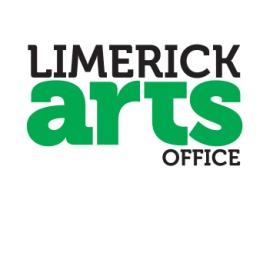 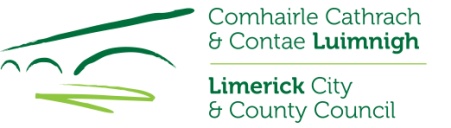 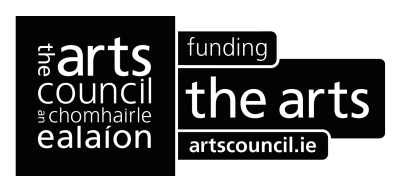 CLOSING DATE FOR APPLICATIONS:  5pm, Friday, 6th April 2018Please read the 2018 Limerick Short Film Bursaries application guidelinesbefore completing this application.SECTION A: CONTACT DETAILS   Tick here to opt-out of our email notification on future funding opportunities SECTION B: ABOUT THE APPLICANT1. Tell us about yourself, your collective and/or your organisation – who you are, where are you based, what you do and what are your ambitions (300 words max.).  If an organisation, please include information under the following headings in your supporting material: brief history and mission statement, legal status, names of Chairs and Committee Members (if in place), information about membership scheme (if in place), constitution (if in place). 2. Tell us briefly about your previous work and share your achievements (300 words max).	Please include supporting material for this section such as samples of writing, video, sound recordings, images, etc. as well as reviews of your work. Please submit work that best represents your current practice. (See the application guidelines for details on max. file sizes)SECTION C: PROPOSAL FOR FUNDING
1. Describe the project/activity that you wish to support through the Limerick Film Bursary. Tell us what you want to achieve and how you plan to do it (300 words max.).  Please attach full details of project proposal/additional support information separately.2. Tell us why your project is important and how it will build capacity around film and practitioners in Limerick (150 words max.).3. If you are working with a script that is not original, have you secured the copyright? Yes		 No 		 Not applicableIf answered ‘yes’, please include a proof of copyright in your supporting material.If answered ‘no’ or ‘not applicable’, please give a short explanation below:4. Describe how the bursary will help you to realise the proposed project (150 words max.).5. If applicable, list up to 5 key partners/collaborators (other individuals/collectives/ organisations) that you expect to be involved in the project and describe briefly their expected role. These can be partners who are confirmed or potential.	(Include CVs in the supporting material)6. Tell us about your expected audience:a. What is your target audience?b. What are your plans for distribution of the outcomes of this project?c. Will your activities be accessible to those with disabilities?  Yes		 No 		 Not applicabled. Will the activities involve work with children, vulnerable adults or animals? 	If yes, please tick relevant box(es) below.  Children		 Vulnerable Adults 	 AnimalsIf your application is successful and you ticked any of the above, you will be required to submit a relevant protection policy as a condition of the award being paid out to you. If you need to develop your Protection Policies, examples can be found at the Arts Council website and the Department of Children and Youth Affairs website.7. Location of activity/project:a. Please tick district where activity/project will take place:  Limerick Metropolitan       			  Adare – Rathkeale     Newcastle West   		    		  Cappamore – Kilmallock      Other – please specify below  b. Please specify the venue (s) (name and address) where the activity/project will take place.Where will your research and development activities / production / presentation be undertaken?c. Is the venue(s) availability confirmed?	     Yes	 No If answered ‘yes’, please include a letter of commitment from the venue in your supporting material.8. Proposed date(s) of the activity/project: (Please attach a detailed timeline in your supporting material)SECTION D: FINANCE – To be completed by all applicants1. What is the total estimated cost of the project that you are proposing? 2. Please give a breakdown of all projected expenditure relating to your proposal under headings such as fees, equipment hire, venue hire, travel, accommodation, printing, marketing and promotion, etc. Please include a detailed budget breakdown in supporting material.3. Please, specify which items from the expenditure budget will be covered by Limerick Short Film Bursary.4. Income: Please give details of any secured or projected sources of income other than this grant, under headings such as ticket sales, local sponsorship, other grant schemes etc.5. Do you plan to use this bursary as a trigger for other funding opportunities into the future? Yes	 NoIf yes, please give further details of this additional funding: Declaration: I have read the guidelines and criteria for the assessment of Limerick Short Film Bursaries Applications. I declare that, to my best knowledge, the information provided in this application is correct. I attach the relevant documents.I understand that all information submitted as part of this application will be made available to external experts for independent evaluation purposes. I understand that I must return relevant receipts, a set of accounts and a post project report when the project is complete. Signed: _______________________________ (electronic signatures accepted)On behalf of: ___________________________________ (organisation/event, if applicable)Date: ___________________________________Applications are accepted by post or e-mail. Return completed forms to:Post: Limerick Arts Office, Limerick City and County Council, Merchant’s Quay, LimerickPlease, mark postal applications with: Limerick Short Film Bursaries 2018. e-mail: artsofficesubmissions@limerick.ie  	Please include the following reference in the e-mail subject line: Film LSFB2017CLOSING DATE FOR APPLICATIONS5pm Friday 6th April 2018Limerick Arts Office Phone: 061 525 031 / 061 557 363Limerick Arts Office email: artsoffice@limerick.ieYOUR APPLICATION WILL BE INVALID IF YOU DO NOT:Submit a fully completed application form;Submit all requested documentation with your application form;Adhere to  the requested file sizes (see page 9);Submit your application by the deadline of 5pm on Friday 6th April 2018.ChecklistYour application must include all of the supporting material listed in the table below. Please, fill in the table ticking the contents of your submitted application and providing details of submitted material where requested:Please, note that if your application is successful and your project involves work with children, vulnerable adults or animals, you will be required to submit a relevant protection policy as a condition of the award being paid out to you.IMPORTANT: E-mailed images and files may be submitted at a maximum of 3 MB each and a maximum of 18MB in total.Name of organisation/applicantName and address of contact person for correspondencee-mail PhoneWebsite / Facebook / TwitterPlease note: URL links are for reference only. All applications must include separate supporting material.NameInvolvement/contributionIs this partner confirmed?Expenditure - DetailsAmountProjected/Activity Total€Income - DetailsAmount ConfirmedAmount ProjectedTotal€Tick if submittedType of supporting materialCompleted Limerick Short Film Bursaries 2018 application form and signed Declaration at the end;CVs of key people involved in the project – Each CV should be no longer than 2 A4 pages and should contain the following information: artistic history, relevant employment history, 3rd level education history and qualifications, awards; Please list the names below:1.2.3.4.5.Detailed project proposal (max 10 pages)Project timelineBudget breakdown3 examples of existing work, such as writing (max. 10 page extracts), images, URL links to videorecordings/sound/media files, etc.( please, remember to include passwords for password protected  files);  Submit examples that best represent your current practice.Please list submitted examples below:1.2.3.3 examples of relevant promotional material, such as  programmes, brochures, catalogues, reviews; Please list submitted items below:1.2.3.If you are applying as an organisation, please include a document with information under following headings: brief history and mission statement of the organisation, legal status, names of Chairs and Committee Members (if in place), information about membership scheme (if in place), constitution (if in place);Up-to-date statement of accountsScript copyright proofLetter of commitment from the venue(s)Up to 5 letters of support from relevant individuals and organisations. Please list below:1.2.3.4.5.